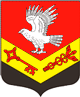 Муниципальное образование«ЗАНЕВСКОЕ   ГОРОДСКОЕ   ПОСЕЛЕНИЕ»Всеволожского муниципального района Ленинградской областиАДМИНИСТРАЦИЯПОСТАНОВЛЕНИЕ14.05.2020	№ 237д. ЗаневкаО временном перекрытии дороги Объездная № 5 на период ремонта в гп Янино-1В соответствии Федеральным законом от 06.10.2003 № 131-ФЗ 
«Об общих принципах организации местного самоуправления в Российской Федерации», Уставом муниципального образования МО «Заневское городское поселение» Всеволожского муниципального района Ленинградской области, на основании Федерального закона от 29.12.2017 
№ 443-ФЗ «Об организации дорожного движения в Российской Федерации и о внесении изменений в отдельные законодательные акты Российской Федерации», администрация муниципального образования «Заневское городское поселение» Всеволожского муниципального района Ленинградской областиПОСТАНОВЛЯЕТ:В связи с проведением ремонтных работ ограничить движение автомобильного транспорта по улице Объездная № 5 в гп Янино-1 на период с 18 июня 2020 года по 20 июля 2020 года. Начальнику сектора ЖКХ и благоустройства Мусину А.В. согласовать схему перекрытия уличного движения с УМВД России по Санкт-Петербургу и Ленинградской области.Настоящее постановление вступает в силу после его подписания.Настоящее постановление разместить на официальном сайте МО «Заневское городское поселение» http://www.zanevkaorg.ru.Контроль за исполнением настоящего постановления возложить на начальника сектора ЖКХ и благоустройства Мусина А.В.Временно исполняющий обязанностиглавы администрации                                                                           В.В. Гречиц 